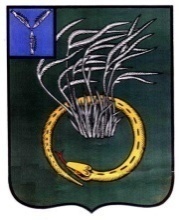 АДМИНИСТРАЦИЯ   НАТАЛЬИНОЯРСКОГО МУНИЦИПАЛЬНОГО  ОБРАЗОВАНИЯПЕРЕЛЮБСКОГО  МУНИЦИПАЛЬНОГО РАЙОНА  САРАТОВСКОЙ ОБЛАСТИПостановление  от  20.05.2019 г.   № 23                                                             с. Натальин Яр     О присвоении адреса   объектам адресации в ГАРВ рамках проведения инвентаризации адресных сведений установленных разделом 4 Правил межведомственного информационного взаимодействия при ведении государственного адресного реестра (далее- Правила), утвержденных Постановлением Правительства Российской Федерации от 22 мая 2015 г. №492 «О составе сведений об адресах, размещаемых в государственном адресном реестре, порядке межведомственного адресного реестра, о внесении изменений и признании утратившими силу некоторых актов Правительства Российской Федерации, приказом Минфина от 05.11.2015 г. №171-н «Об использовании утвержденного перечня элементов планировочной структуры, элементов улично-дорожной сети, элементов объектов адресации, типов зданий (сооружений), помещений», Федеральным законом №131-ФЗ от 06.10.2003 «Об общих принципах организации местного самоуправления в Российской Федерации», Постановлением Правительства Российской Федерации от 19.11.2014 г. № 1221 « Об утверждении Правил присвоения, изменения и аннулирования адресов», Администрация Натальиноярского муниципального образования П О С Т А Н О В Л Я Е Т:1. Присвоить адрес объекту адресации - земельному участку, расположенному по адресу: Российская Федерация, Саратовская Область,                  Перелюбский муниципальный район, сельское поселение Натальиноярское, Богдановка Хутор, Восточная Улица, согласно Приложению №1.2. Настоящее постановление вступает в силу со дня принятия и подлежит размещению на официальном сайте Администрации Натальиноярского муниципального образования Перелюбского муниципального района Саратовской области.3. Контроль за исполнением настоящего постановления оставляю за собой.Глава НатальиноярскогоМуниципального образования                                                  Г.И. Аимбетов  Приложение №1к постановлению АдминистрацииПерелюбского муниципального образования                                                                                                                                                                                                                                                                                                              от 29.04.2019г. №29Объект адресацииКадастровый номерНаименованиеНаименованиеНаименованиеНаименованиеНаименованиеНаименованиеНаименованиеНаименованиеНаименованиеНаименованиеОбъект адресацииКадастровый номерстранасубъектмуниципальный районсельское поселениенаселенныйпунктэлемент улично-дорожной сетиз/уквартиракорпустип элемента улично-дорожной сети Земельный участок64:24:090203:78РоссийскаяФедерацияСаратовская областьПерелюбский НатальиноярскоеБогдановка хуторВосточная ул.6/1ул.Земельный участок64:24:090203:62РоссийскаяФедерацияСаратовская областьПерелюбский НатальиноярскоеБогдановка хуторВосточная ул.8ул.Земельный участок64:24:090203:50РоссийскаяФедерацияСаратовская областьПерелюбский НатальиноярскоеБогдановка хуторВосточная ул.2ул.Земельный участок64:24:090203:72РоссийскаяФедерацияСаратовская областьПерелюбский НатальиноярскоеБогдановка хуторВосточная ул.3/1ул.Земельный участок64:24:090203:45РоссийскаяФедерацияСаратовская областьПерелюбский НатальиноярскоеБогдановка хуторВосточная ул.6/2ул.Земельный участок64:24:090203:57РоссийскаяФедерацияСаратовская областьПерелюбский НатальиноярскоеБогдановка хуторВосточная ул.7/1ул.Земельный участок64:24:090203:86РоссийскаяФедерацияСаратовская областьПерелюбский НатальиноярскоеБогдановка хуторВосточная ул.5/1ул.Земельный участок64:24:090203:70РоссийскаяФедерацияСаратовская областьПерелюбский НатальиноярскоеБогдановка хуторВосточная ул.3/2ул.Земельный участок64:24:090203:69РоссийскаяФедерацияСаратовская областьПерелюбский НатальиноярскоеБогдановка хуторВосточная ул.9/1ул.Земельный участок64:24:090203:56РоссийскаяФедерацияСаратовская областьПерелюбский НатальиноярскоеБогдановка хуторВосточная ул.7/2ул.Земельный участок64:24:090203:71РоссийскаяФедерацияСаратовская областьПерелюбский НатальиноярскоеБогдановка хуторВосточная ул.5/2ул.